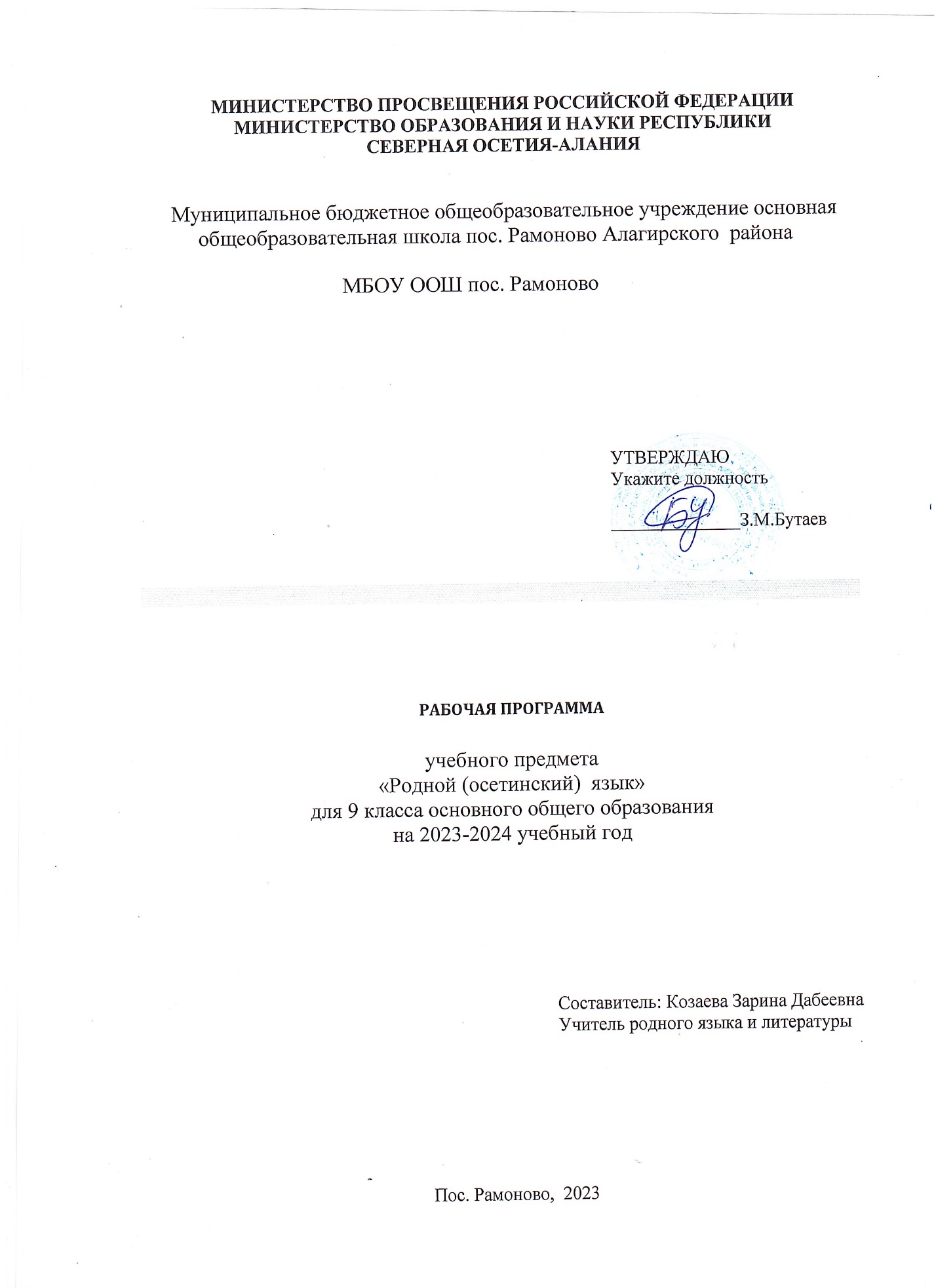 Ныстуан ахуырадон программæмæ ирон æвзагæй  9  къласы  Предметы актуалондзинад Æвзаг у адœмы уд œмœ зонд: цалынмœ œвзаг цœра, уœдмœ цœрынц адœм дœр, рœзы œмœ фидар кœны сœ национ культурœ, сœ национ хиœмбарынад. Ирон æвзаг у нæ республикæйы паддзахадон æвзæгтæй иу, ирон адæмы  мадæлон æвзаг. Куыд уырыссаг, афтæ ирон æвзаг дæр  у филологон циклы иу хай æмæ рæзын кæны скъоладзауы коммуникативон культурæ, æххуыс ын кæны йæ ныхасы рæзтæн, уæрæх ын кæны йæ дунембарынад, хъомыл æй кæны нæ адæмы  хуыздæр традицитæ æмæ æгъдæуттыл. Ирон œвзаг ахуыр кœнын, уымœй, куыд œмбœлы, афтœ пайда кœнын у стыр ахъаз фœсивœды патриотизмыл хъомыл кœнын, фидœны œхсœнад аразджытœ цœттœ кœныны хъуыддаджы. Мадœлон œвзаг зонын у нœ культурœйы ахсджиагдœр фœрœзтœй иу. Ирон æвзаг ахуыр кæныны нысантæ:- ахуырдзаутæн æвзаджы тыххæй иумæйаг зонындзинæдтæ раттын; бацамонын, алы адæмæн дæр йе æвзаг йæ национ хæзна кæй у, хъахъхъæнын æй кæй хъæуы;-ахуырдзауты дзырдуат æмæ грамматикон зонындзинæдтæ фæхъæздыгдæр кæныныл бакусын;-дзургæ æмæ фысгæ ныхасы рæзтыл бакусын, скъоладзауты коммуникативон арæхстдзинæдтæ æмæ зонындзинæдтæ фæуæрæхдæр кæнын;-литературон æвзаджы нормæтимæ базонгæ кæнын, ныхасы уавæртæм гæсгæ сæ раст пайда кæныныл ахуыр кæнын.Ирон æвзаджы 9 къласы ахуырадон программæ арæзт у:- Уæрæсейы Федерацийы закъон «Ахуырады тыххæй»;- Ног ахуырадон стандарттæ;- Цæгат Ирыстон-Аланийы модернизацийы комплексон проект;- Ирон национ ахуырады концепци ;- Приоритетон национ проект «Нæ ног скъола»;- Республикон программæ «Ирон æвзаг æмæ литературæ 1-11 кълæстæн»;  йæ автортœ:  Тахъазты Харум, Дзампарты Ларисœ, Дзодзыккаты Зœидœ, Цопанты Ритœ. Программœ сфидар кодта Республикœ Цœгат Ирыстоны – Аланийы Иумœйаг œмœ профессионалон ахуырады министрад.- «Ирон æвзаг» 9 кълас. Автор: Тахъазты Харум. Дзæуджыхъæу. 2012Регианалон базисон ахуырадон  пъланмæ гæсгæ  ирон æвзаг ахуыр кæнынæн  9 къласы дихгонд  70 сахаты афæдзмæ, къуыримæ та - 2 сахаты.Программæмæ гæсгæ мадæлон æвзаг ахуыр кæныны фæстиуджытæ  сты ахæмтæ:    Удгоймагон (личностные) фæстиуджытæ: 1) скъоладзау хъуамæ бамбара, ирон æвзаг ирон адæмы национ-культурон хæзна кæй у, уый;  мадæлон æвзаджы ахадындзинад стыр кæй у адæймаджы интеллектуалон æмæ сфæлдыстадон гæнæнтæ  райрæзынæн, удварн хъæздыгдæр кæнынæн;    2) бамбарын ирон æвзаджы эстетикон нысаниуæг; рæзын кæнын  мадæлон æвзагæн аргъ кæнын, хи æвзагæй сæрыстыр уæвыны æнкъарæнтæ;ирон  æвзаг ирон адæмы стырдæр хæзнатæй иу кæй у, уый  бамбарын;  æвзаджы  сыгъдæгдзинад æмæ культурæмæ   бæрнон цæстæй кæсын фæцалх уæвын;  3) ныхас кæнгæйæ, ирон æвзаджы дзырдуат æмæ грамматикон мадзæлттæй раст пайда кæнын; хи ныхасмæ хъус дарын.Метапредметон фæстиуджытæ  сты:• ныхасы хуызтæй пайда кæнынмæ арæхсын: хорз æмбарын дзургæ æмæ фысгæ ныхасы мидис (ныхасы сæр, тексты темæ, сæйраг хъуыды; сæйраг æмæ уæлæмхасæн информаци);  •  стилистикон æгъдауæй  æмæ сæ жанртæм гæсгæ алыхуызон чи у, ахæм тексттæ  кæсын зонын (æвзаргæ каст, æмбаргæ  каст æмæ æнд.);   • бакаст æрмæгæй  (Интернетæй, дзыллон информацион фæрæзтæй, ахуырадон компакт-дисктæй)  хъæугæ информаци равзарын зонын, алыхуызон дзырдуæттæй пайда кæнынмæ арæхсын;  •  арæхсын темæмæ гæсгæ æрмæг сæмбырд кæнынмæ, раст фæткыл æй равæрынмæ; хибарæй хъæугæ информаци ссарынмæ;   • алыхуызон текстты мидис кæрæдзиуыл барын, сæ стилистикон æмæ æвзаджы хицæндзинæдтæ иртасын;     •  текст хи ныхæстæй радзурынмæ, текстæн пълан бацæттæ кæнынмæ, конспект ныффыссынмæ, аннотаци бацæттæ кæнынмæ; • ныхасы уавæрмæ гæсгæ аразын, сæ функционалон хуызтæ, стилистикон  ахуырст æмæ жанртæм гæсгæ алыхуызон чи сты, ахæм    тексттæ; • тексты арæзтмæ хъус даргæйæ,  хи хъуыдытæ фысгæ æмæ дзургæ ныхасы хуызы æргом кæнынмæ;   • монологон ныхас (таурæгъ, æрфыст, тæрхон) аразынмæ; диалогон ныхасæй пайда кæнынмæ;   • хи ныхас аразын  литературон æвзаджы  орфоэпион, лексикон,  грамматикон, стилистикон нормæтæм гæсгæ;  фысгæ ныхасы  пайда кæнын орфографион æмæ пунктуацион æгъдæуттæй (нормæтæй); • дзургæйæ  ныхасы этикетон нормæтæм хъус дарын;   • ахуырты рæстæг хи ныхасы хъæд æмæ мидисмæ хъус дарын зонын, хи ныхасы рæдыдтытæ раст кæнынмæ арæхсын; хи арæзт тексттæ редакци кæнын зонын;• ахуырты (урокты) рæстæг æмгæртты ’хсæн раныхас кæнынмæ арæхсын; арæхсын чысыл доклад кæнæ рефераты мидис раргом кæнынмæ; диспутты æмæ быцæуты архайын зонын, хи хъуыдыйы  растдзинад бафидар кæнынмæ арæхсын.  Предметон фæстиуджытæ сты: 1)  æвзаджы сæйраг функцитæ иртасын; ирон æвзаджы паддзахадон нысаниуæг цæй мидæг ис, æвзаг æмæ адæмы культурæйы бастдзинад цы нысан кæны, мадæлон æвзаджы ахадындзинад адæймаджы царды;2) ирон æвзаджы наукон бындуртæ; ирон æвзагзонынады  хæйттæ æмæ иуæгтæ, сæ бастдзинад; 3) лингвистикæйы бындурон æмбарынæдтæ: лингвистикæ æмæ йæ сæйраг хæйттæ; æвзаг æмæ ныхас, дзургæ æмæ фысгæ ныхас; монолог, диалог æмæ сæ хуызтæ; ныхасы уавæр; хуымæтæг ныхасы, наукон, публицистикон, официалон-хъуыддаджы стильтæ; аив литературæйы æвзаг,  ныхасы функционалон хуызтæ  (таурæгъон, æрфыстон, тæрхон),  текст, текстты хуызтæ; æвзаджы сæйраг иуæгтæ, се ’ууæлтæ æмæ хицæндзинæдтæ, ныхасы мидæг сæ пайда кæнын; 4) ирон æвзаджы  лексикæ æмæ  фразеологийы нормæтæ зонын,   ирон литературон æвзаджы  нормæтæ (орфоэпион, лексикон, грамматикон, орфографион, пунктуацион) зонын, ныхасы этикетон нормæтæ зонын, раст сæ пайда кæнын;   5)  æвзаджы сæйраг иуæгтæ æмæ грамматикон категоритæ зонын, иртасын сæ,    ныхасы уавæртæм гæсгæ сæ раст пайда кæнын;   6) дзырды алыхуызон æвзæрстытæ  (фонетикон, морфемикон, дзырдарæзтон, лексикон, морфологион)  зонын,  дзырдбаст æмæ хъуыдыйады синтаксисон æвзæрст,   тексты иумæйаг æвзæрст кæнынмæ арæхсын;   7) лексикон æмæ грамматикон синонимтæ иртасын, хи ныхасы мидæг сæ пайда кæнын зонын; 8) мадæлон æвзаджы эстетикон функцитæ иртасын, аивадон литературон уацмысы  текст æвзаргæйæ, ныхасы эстетикон ахуырст иртасын зонын. Скъоладзауты  арæхстдзинæдтæ  (компетенцитæ): Коммуникативон компетенци (арæхстдзинад) амоны, цæмæй скъоладзаутæ арæхсой ныхасы хуызтæй (дзургæ, фысгæ, хъусгæ) пайда кæнынмæ, ныхасы уавæртæм гæсгæ арæхсой сæ ныхас аразынмæ.   Æвзагон æмæ лингвистикон арæхстдзинад (компетенци) – зонын мадæлон æвзаджы наукон бындуртæ, ирон литературон æвзаджы нормæтæ;  бакусын дзырдуат хъæздыг кæныныл, райсын грамматикон зонындзинæдтæ;   æвзаджы иуæгтæн анализ кæнынмæ арæхсын, æвзаджы дзырдуæттæй пайда кæнын зонын.Культурæамонынады (культуроведческая) компетенци – ирон æвзаг ирон адæмы культурæимæ зонгæ кæныны фæрæз кæй у, уый æнкъарын;  æвзаджы бастдзинад истори æмæ  адæмы культурæимæ зонын, ирон ныхасмы этикетон нормæтæ зонын, пайда кæнынмæ сæ арæхсын 9 кълæсы ахуырадон программæйы курс аразгæйæ, хъусдард цæуы алыхуызон арæхстдзинæдтæ  5-9 кълæсты ахуырадон программæмæ. 9  къласœн фæлхатгонд цæуынц хицœн грамматикон категоритœ: фонетикœ, лексикœ, дзырдарæзт, морфологи, Чиныг кæй нæй, уый тыххæй пайдагонд цæуы ныхасы – тематикон урочытæй. Тексты бындурон фæлхатгонд цæуы грамматикон æрмæг, стæй цæуы тексты концептуалон анализ. Текст ма æххæст кæны хъомыладон хæстæ дæр. Иумæйаг методикæйы скъоладзауты ныхасы рæзтыл куыст фæрæвдздæр кæнынæн амонынц текстимæ баст фæлтæрæнтæй пайда кæнын. 9 къласы ирон æвзаджы  программæйы мидис.Вазыгджын хъуыдыйады грамматикон хицæндзинæдтæ хуымæтæг хъуыдыйадæй. Вазыгджын хъуыдыйады классификацийы хуызтæ æмæ сæ принциптæ. Бастдзинады фæрæзтæ вазыгджын хъуыдыйады. Синтаксисон ахастытæ вазыгджын хъуыдйады хæйтты æхсæн. Вазыгджын хъуыдыйад иртасыны фарст ирон æвзагзонынады. БВХъ структурон-семантикон хицæндзинæдтæ. Бастдзинады фæрæзтæ бабæтгæвазыгджын хъуыдыйады. БВХъ иугæнæг ахастытимæ; бæттæгтæ; структурон хицæндзинæдтæ. БВХъ ныхмæвæрды ахастытимæ; бастдзинады фæрæзтæ, структурон хицæндзинæдтæ. БВХъ дихон ахастытимæ; бастдзинады фæрæзтæ; структурон хицæндзинæдтæ. БВХъ-тæ градацион æмæ æрбаиугæнæн ахастытимæ; бастдзинады фæрæзтæ. ДВХъ иртасыны фарст ирон синтаксисы. ДВХъ грамматикон хицæндзинæдтæ. Бастдзинады фæрæзтæ ДВХъ-ы. ДВХЪ уæлæмхæст хæйтты дзырдон æмæ хъуыдыйадон бастдзинадимæ. ДВХъ-ы структурон-семантикон классификаци. Æнæбæттæг вазыгджын хъуыдыйады фарст иумæйаг æмæ ирон æвзагзонынады. ÆВХъ æхгæд æмæ гом структурæимæ; бастдзинады фæрæзтæ. Бирæхайон вазыгджын хъуыдыйад. Вазыгджын синтаксисон конструкцитæ. Период. Вазыгджын синтаксисон æнæхъæн. Дзырдты рæнхъæвæрд хуымæтæг æмæ вазыгджын хъуыдыйæдты. Пунктуаци. Æрхæцæн нысæнттæ вазыгджын хъуыдыйады. Комкоммæ ныхас. Фæрссаг ныхас. Диалог. Цитатæ. Абзац. 
Сœйраг  домœнтœ  9- œм къласы ахуыргœнинæгты зонындзинœдтœ œмœ арœхстдзинœдтœм.Ахуыргæнинаг курс сахуыр кæныны фæстæ хъуамæ зона:хуымæтæг хъуыдыйады дих загъды нысанмæ, эмоционалон ахуырстмæ, арæзтмæ гæсгæ;иувæрсыг хъуыдыйæдты струкутрон-семантикон хицæндзинæдтæ;æнæххæст хъуыдыйæдты структурон-семантикон миниуджытæ;хъуыдыйады уæнгтæ иртасыны уавæртæ;хуымæтæг хъуыдыйады æрхæцæн нысæнттæ æвæрыны æгъдæуттæ;вазыгджын хъуыдыйады æмбарынады мидис;вазыгджын хъуыдыйæдтæ дих кæныны принциптæ;бастдзинады фæрæзтæ вазыгджын хъуыдыйады;синтаксисон ахастытæ вазыгджын хъуыдыйады;вазыгджын хъуыдыйæдты структурон-семантикон хуызтæ;вазыгджын хъуыдыйады æрхæцæн нысæнттæ æвæрыны æгъдæуттæ;

хъуамæ арæхса:иувæрсыг хъуыдыйады равзарынмæ; æнæххæст хъуыдыйад равзарынмæ;вазыгджын хъуыдыйады хуыз сбæрæг кæнынмæ;вазыгджын хъуыдыйадæн синтаксисон анализ скæнынмæ;хуымæтæг вазыгджынгонд æмæ вазыгджын хъуыдыйæдты æрхæцæн нысæнттæ раст сæвæрынмæ;алыхуызон дзырдуæттæй раст пайда кæнынмæ; бæлвырд темæйыл доклад кæнæ хъусынгæнинаг цæттæ кæнынмæ; теоретикон фæрстытыл дзургæйæ, хи хъуыдытæ зæгъынмæ; дисциплинæйы бæлвырд темæйæн реферат скæнынмæ, зонадон литературæйæ пайда кæнынмæ. Ахуыры рæстæджы пайдагонд цæудзысты репродуктивон и продуктивон ахуыры методтæ: информацион технологи; цæстуынгæ æрмæг, ИКТ, уацмыстæм иллюстраци, амонæн литература.
Æрмæг куыд æмбæрстгонд æрцыд, уый сбæрæг гæнæны хуызтæ:тест саразын; фысгæ, дзургæ дзуæппытæ; нывæцæн, изложении. Контролы формæтæиндивидуалонкъордæй фронталонКонтролы хуызтæ  развæлгъауæрвылбонтематикон контролонУрочыты хуызтæ:урок-ног æрмæг амынд урок-практикон куыстГрафик реализации рабочей программыпо осетинскому языку  в 9 классеОценочные материалы к контрольным  диктантам по осетинскому языку в 9 классе.Диктантты бœрœггœнœнты нормœтœ.Диктант у скъоладзауты растфыссынады хœрзхъœддзинад бœрœг кœныны сœйраг формœтœй иу. Диктанттœ хуыздœр у œххœст текстœй пайда кœнын, кœцытœ хъуамœ дзуапп дœттой литературон œвзаджы нормтœм œмœ скъладзаутœн сœ кармœ гœсгœ уой œнцонœмбарœн.Диктантты нормœтœ.Фиппаинаг. Нымайœм куыд сœрмагонд, афтœ œххуысгœнœг ныхасы хœйттœ дœр.Куыстыты нормœтœ.Рœдыдтытœ.Диктанттœ бœрœггœнгœйœ раст кœнœм, фœлœ рœдыдыл нœ нымайœм ахœм орфографион œмœ пунктуацион рœдыдтытœ:дзырд иу рœнхъœй иннœмœ хœссын;рœдыдтытœ ахœм орфограммœтыл, кœцытœ скъолайы программœйы не сты;рœдыдтытœ, нырма цы орфограммœтœ нœ сахуыр кодтой, уыдоныл;сбœрœг кœнœн кœмœн нœй, бœстон ахуыргонд чи не рцыд, ахœм дзырдты       растфыссынадыавторы пунктуации фысгœйœ.Раст кœнœм, фœлœ рœдыдыл нœ нымайœм, скъоладзау œнœрхъуыдыйœ цы рœдыдтытœ      фœуагътœ, уыдон (описки) дœр.Диктант  бœрœггœнгœйœ кœсын хъœуы рœдыдтыты хуызмœ.Скъоладзау фысгœйœ фœуадзы хуымœтœг рœдыдтытœ, кœцытœ бœлвырд не вдисынц йœ растфыссынады хœрзхъœддзинад. Дыууœ ахœм рœдыды нымайœм иуыл.Хуымœтœг рœдыдтытœ сты:раиртœстмœ гœсгœ фиппаинœгтыл нымад чи у;стыр дамгъœ вазыгджын сœрмагонд нœмтты;иннœ œвзœгтœй œрбайсгœ сœрмагонд нœмтты;иу œрхœцœн нысаны бœсты œндœр œвœрд куы рцœуы;œрхœцœн нысœнттœ куы фембœлынц œмœ дзы иу уагъд куы рцœуы, кœнœ та сœ бынœттœ ивд  куы рцœуынц;хъус дарын хъœуы œмхуызон, кœнœ цалдœр хатты цы рœдыдтытœ œмбœлынц, уыдонимœ.Уыцы иу дзырды, кœнœ œмуидагон дзырдты уидаджы œмбœлгœ рœдыдтытœ нымайœм иу рœдыдыл.Æмхуызоныл нымайœм рœдыдтытœ иу орфограммœйыл, кœд дзырдты растфыссынад ис ацы дзырды  грамматикон хицœндзинады, уœд.Кœд дзырды растфыссынад сбœлвырд кœнынœн агурœм œндœр дзырд, кœнœ йœ формœ, уœд уыдон œмхуызон рœдыдтытœ не сты.Фиппаинаг: фыццаг œртœ œмхуызон рœдыды нымайœм иуыл, цыппœрœм œмœ а.д. – куыд хицœн рœдыдтытœ.5 растгонд рœдыдœй фылдœр кœм уа, ахœм диктантœн йœ бœрœггœнœн ныллœгдœр кœнœм 1 балл.3 œмœ фылдœр растгонд рœдыды кœм ис, ахœм куыстœн нœй сœвœрœн иттœг хорз бœрœггœнн «5».Диктантœн œвœрœм иу бœрœггœнœн.«5» - œвœрœм  œнœрœдыд куыстœн. Гœнœн ис 1 хуымœтœг орфографион, кœнœ 1 хуымœтœг пунктуацион рœдыдœн«4» - œвœрœм  2 орфографион œмœ 2  пунктуацион рœдыдœн; кœнœ 1 орфографион œмœ 3 пунктуацион рœдыдœн; кœнœ 4 пунктуацион рœдыдœн œнœ орфографион рœдыдтытœй;«3» - œвœрœм- 4 орфографион œмœ 4 пунктуацион рœдыдœн; кœнœ 3 орфографион œмœ 5 пунктуацион рœдыдœн; кœнœ 7 пунктуацион рœдыдœн œнœ орфографион рœдыдтытœй;«2» - œвœрœм 7орфографион œмœ 7 пунктуацион рœдыдœн; кœнœ 6 орфографион œмœ 8 пунктуацион рœдыдœн.Уымœй фылдœр рœдыдтытœн œвœрœм «1»Контролон куысты ма уœлœмхасœн хœслœвœрд ( фонетикон, лексикон, орфографион, грамматикон ) куы уа, уœд œвœрœм 2 бœрœггœнœны – апы куыстœн дœр хицœнœй.Уœлœмхасœн хœслœвœрдœн бœрœггœнœн œвœрœм афтœ:«5» - œппœт хœслœвœрдтœ дœр сты раст конд;«4» - ¾ (фылдœр хай) œххœст сты;«3» - œрдœг œххœстгонд куыстœн;«2» - œрдœгœй къаддœр œххœстгонд куыстœн;«1» - œппындœр нœ сœххœст кодта, уœд.Дзырдуатон диктантœн œвœрœм бœрœггœнœн афтœ:«5» - œвœрœм  œнœрœдыд куыстœн«4» - 1-2 рœдыдœн;«3» -3-4 рœдыдœн;«2» - 7 рœдыдœн;«1» - уымœй фылдœрФиппаинæгтæ:1. Къæлиндарон-тематикон  пълан  хуызæгæн лæвæрд кæй цæуы, уымæ гæсгæ йæм алы ахуыргæнæгæн дæр йæ бон у ивддзинæдтæ бахæссын. Урокты хуызтæ, практикон  куысты хуызтæ, УАА урочы, информацион ахуырадон фæрæзтæ алчи дæр фыссы йæхимæ гæсгæ, урочы цæмæй пайда кæны, уый хынцгæйæ. Хицæн скъолаты ирон æвзаг ахуыр кæнынæн алыхуызон сахæттæ лæвæрд кæй цæуы, уымæ гæсгæ ахуыргæнæджы ивддзинæдтæ бахæссын бахъæудзæн сахæтты нымæцмæ дæр. 2.  Къæлиндарон-тематикон  пъланмæ гæсгæ 9-æм къласы  фысгæ куыстыты нымæц у ахæм:контролон диктанттæ – 2 изложенитæ – 2 сочиненитæ – 2 (фылдæр – хæдзармæ лæвæрд).	Фысгæ  куыстытæ  дæр  лæвæрд  цæуынц  хуызæгæн: ахуыргæнæгæн  йæ  уавæртæм  æмæ  скъоладзауты  зонындзинæдтæм  гæсгæ йæ бон у сæ нымæцмæ  ивддзинæдтæ  хæссын. Диктантты ǽрмǽг1.Административон контролон диктант ирон ǽвзагǽй  9-ǽм къласы.Бǽрзондмǽ  тырнындзинад.Хǽрдмǽ цǽуын зын у . Адǽймагǽй бирǽ хъарутǽ ǽмǽ тыхтǽ домы. Фǽлǽ уǽддǽр размǽ тындзынǽн кǽрон нǽ.Нǽ бǽллицтǽ нǽ хонынц иу бǽрзондǽй иннǽмǽ. Ǽмǽ цǽуǽм . Нǽхиуыл нǽ ауǽрдǽм. Иу рындзмǽ куы схизам, уǽд та нǽм ноджы бǽрзонддǽр хохы цъупп разыны. Уǽнгты та ног ныфс йǽ базыртыл схǽцы ǽмǽ нǽ зындǽр балцытǽм ацǽуыныл сразǽнгард кǽны.          Зын у хǽрдмǽ цǽуын , фǽлǽ уымǽй зындǽр та у уырдыгмǽ цǽуын. Бǽрзондǽй ракǽсгǽцǽ дǽ сǽр  куы нǽ разила , - ахǽм уавǽры та бирǽтǽ бахауынц ,- уǽддǽр фǽстǽмǽт хизгǽйǽ , дǽ къах кǽм ǽрǽвǽрай , ахǽм бынат нал ардзынǽ , цыма , хǽрдмǽ цы асинтыл хызтǽ , уыдон айстǽуыд , афтǽ дам фǽкǽсдзǽн. Дǽхинымǽр дисы бацǽудзынǽ , уǽлǽмǽ дǽр ацы къǽдзǽхыл куы схызтǽн , уǽд мǽ уырдыгмǽ цǽуын цǽуыннǽуал уадзы , зǽгъгǽ.    …Бǽрзондмǽ тырнындзинад адǽймагǽн йǽ туджы ис, фǽлǽ хъуамǽ бǽллǽм ахǽм цъуппытǽм , нǽ сǽр кǽм нǽ разила, фǽстǽмǽ ǽрхизын ма нын кǽцǽй бантыса.  (134дзырды)2.Административон  – контролон  диктант   ирон  æвзагæй   9къласы Сǽрд      Уыдис ǽнтǽф ǽмǽ хус сǽрд. Сǽумǽрайсомǽй изǽрмǽ зǽххы сǽрмǽ ауыгъдǽй лǽууыди сыгъдǽг цъǽх арв.Ǽрмǽст-иу фǽссихор фǽзындысты урс мигъы къуымбилтǽ.Уыдон сынддǽггайарвы тыгъдады ленк кодтой ǽмǽ -иу сапоны фынчытау атадысты..Уǽддǽр уарын нǽ уыд.Зǽхх ныххус,кǽрдǽг ǽрбампылд,бǽрзонд ǽмǽ бǽзджын мǽнǽуы ǽфсиртǽ сбур сты.    Суадǽттǽ бахуыскъ сты,цъыфдзǽстыты дǽттǽ цыдǽр фесты.Бǽстǽ бур адардта. Бǽлǽстǽ арфдǽр ауагътой зǽххы бынмǽ сǽ уидǽгтǽ ǽмǽ зыдгǽнгǽйǽ цъырдтой , мǽры ма цы уымǽлдзинад уыд,уый.     Ǽнтǽф ǽмǽ хус рǽстǽг бонǽй-бон тыхджындǽр кодта.    Фǽлǽ уалынмǽ сыгъдǽг арвыл фǽзындысты ǽврǽгътǽ,уайтагъд бамбырд сты ǽмǽ фестадысты сау мигътǽ.Ныккалдта уарын.Сулǽфыдысты хус уыгǽрдǽнтǽ ǽмǽ хуымтǽ.     Фǽхъǽлдзǽг сты быдыры зайǽгойтǽ,ǽнǽзынгǽйǽ сǽ лыстǽг уидǽгтǽй сцъырдтой уымǽл зǽххы сой.Кǽрдǽг цъǽх адардта.Дидинджытǽ схǽцыдысты сǽ сǽртыл.Бǽлǽсты цъǽх сыфтǽртǽ зыдгǽнгǽ цъитынц уымǽл уǽлдǽф.Мǽнǽу,хъǽбǽрхор ǽмǽ хлепа дǽр фǽхъǽлдзǽг сты:рихиджын ǽфсиртǽ нǽмыгǽй дзаг кǽнын байдыдтой.                            ( К.Ушинский       140дзырды)  Хъуыдыйады уǽнгтǽм гǽсгǽ равзарын 5 хъуыдыйады.3.Административон  – контролон  диктант   ирон  æвзагæй   9къласы                                             Ныхасгæнæг.    Ныхасгæнæг  йæхи бæстон   куы  нæ   бацæттæ   кæна,  уæд   йæ   ныхас нæ   фæрæстмæ     уыдзæн.Йæхи    раныхас   кæнынмæ  хорз   чи бацæттæ   кæны , уыцы     адæймаджы  ныхас   вæййы  мидисджын  æмæ  йæм  адæм  хьусынц   æхсызгонæй.     Æппæтæй  рæстмæдæр   рауайы ,  адæймаг  рагацау    кæй  бацæттæ  кæны ,уыцы ныхас.Дзурæгæн   адамы   размæ  рацауын  æмбалы,ныхас  кæй  фæрæстмæ   уыдзæн,ууыл йæ зæрдæ ныфсджынæй куы  дара,æрмæст  уый  фæстæ.     Ныхасы текст гæххæттыл фыстгæйæ бацагурын фæхъæуы, текст уæлдай тынгдæр  кæмæй сфидаудзæн, ахæм рæсугъд æмæ зæрдæмæдзæугæ дзырдтæ æмæ хъуыдыйæдтæ .        Ныхасмæ цæттæ кæнгæйæ, адæймагæн  æппæты хуыздæр у ныхасы конспект  гæххæттыл ныффыссын.Цыфæнды ныхас дæр хъуамæ арæзт уа æртæ хайæ: райдайæн  хай, сæйраг  æмæ  кæронбæттæн   хæйттæ.   Дзурæг кæд ныхасы темæ раст бацамыдта, уæд ын ныхас кæнын æнцон уыдзæн. Ныхасы темæ сбæлвырд  кæныны фæстæ хъæуы ныхасы нысан сбæлвырд, уымæн æмæ ныхасы уаг аразгæ у ныхасы нысанæй . Æнæнысан ныхас у дзæгъæл ныхас, æмæ дзы адæм сфæлмæцынц.                                                                    (137дзырды)4.Административон контролон диктант ирон ǽвзагǽй  9-ǽм къласы.			Нǽ фыдǽлты фарн.Ирон адǽмǽн ис рагон истори.Нǽ фыдǽлтǽ-скифтǽн ǽмǽ алантǽн сǽ ном ǽрвнарǽгау хъуыст Азии ǽмǽ Европǽйы быдырты. Сǽ хǽстон балцытǽй ǽмризǽджы рызтысты паддзахтǽ ǽмǽ императортǽ ,уымǽ гǽсгǽ семǽ кодтой цǽдис ǽмǽ хǽстǽгдзинад ,агуырдтой сǽ ǽххуыс ǽмǽ хорзǽх. Бирǽ туг фǽкалдтой сǽ царды нǽ рагфыдǽлтǽ,фǽлǽ  уыимǽ ныууагътой историйы сǽ кады нысǽнттǽ дǽр.     Ǽмǽ канд хǽстон  сгуыхтытǽй  нǽ  уыдысты  номдзыд  нǽ  фыдǽлтǽ.Уыдон  ǽнтыстджынǽй  кодтой  фос  ǽмǽ  зǽххы  куыст.Арǽзтой гǽнǽхтǽ  ǽмǽ  куырдадзтǽ, сахартǽ  ǽмǽ  аргъуантǽ. Се хсар   куыд  фидар  уыд,  афтǽ  тыхджын  уыд сǽ зонд, сǽ  курдиат  дǽр.  Рагон   дунейы  стыр  зондǽй  хицǽн  кодтой  авд  куырыхон   лǽджы. Уыдонǽй    иу  уыд скиф  Анахарсис.          Диссаг   уыдысты,  скифтǽ  сыгъзǽрин  дзауматыл  цы  нǽвтǽ  арǽзтой  уыдон.  Аланты  аргъуантǽ  сты  архитектурǽйы  егъаудǽр  ǽнтыстытǽ.Ирон  мǽсгуытǽ  сǽ  арǽзтǽй  дисы  ǽфтауынц  дунейы  дзыллǽты. Фǽлǽ  нǽ  фыдǽлты  сфǽлдыстадон  бынтǽй  ǽппǽты  ахъаззагдǽр  хǽзнатǽ  сты  не взаг  ǽмǽ нǽ  эпос. Уыдон  сты  нǽ  адǽмы  фарн.								(140)Ирон æвзаджы 9 къласы ахуырадон программæ арæзт у:- Уæрæсейы Федерацийы закъон «Ахуырады тыххæй»;- Ног ахуырадон стандарттæ;- Цæгат Ирыстон-Аланийы модернизацийы комплексон проект;- Ирон национ ахуырады концепци ;- Приоритетон национ проект «Нæ ног скъола»;- Республикон программæ «Ирон æвзаг æмæ литературæ 1-11 кълæстæн»;  йæ автортœ:  Тахъазты Харум, Дзампарты Ларисœ, Дзодзыккаты Зœидœ, Цопанты Ритœ. Программœ сфидар кодта Республикœ Цœгат Ирыстоны – Аланийы Иумœйаг œмœ профессионалон ахуырады министрад.- «Ирон æвзаг» 9 кълас. Автор: Тахъазты Харум. Дзæуджыхъæу. 2012Регианалон базисон ахуырадон  пъланмæ гæсгæ  ирон æвзаг ахуыр кæнынæн  9 къласы дихгонд  70 сахаты афæдзмæ, къуыримæ та - 2 сахаты.Учебно- методическое обеспечение1. Джиоты Г. Методикон амындтытǣ «Ирон ǣвзаджы чиныг» - мǣ.Орджоникидзе 1985 аз.2. Наукон – методикон журнал « Рухстауǣг» Майрǣмыхъуаты Ф.3. Изложениты тексты ǣмбырдгонд 5-11. 4. Диктанты ǣмбырдгонд 5-9. Бирǣгъты Л., Æгкацаты Л. Дзауджыхъǣу 2005.      5 .Сочинени фыссынмǣ цǣттǣгǣнǣн куыст. Майрǣмыхъуаты Ф. Дзǣуджыхъǣу 2011 аз.      6. Текстыл куыст ирон ǣвзаджы урокты. Майрǣмыхъуаты Ф. Дзǣуджыхъǣу 2011 аз.      7. Дидактикон ǣрмǣг: хи арǣзт тестытǣ ǣмǣ карточкǣтǣ.      8.  Чехоты З. Ирон ǣвзаджы урокты пълантǣ 6-ǣм къласы.Дзǣуджыхъǣу 2001 аз.№Наименованиеразделов и темВсего часовВ том числе на:В том числе на:В том числе на:В том числе на:В том числе на:В том числе на:В том числе на:Примерное количество тестовы, словарных диктантов№Наименованиеразделов и темВсего часовурокиКонтрольныхДата Изложении ДатаСочинений Дата Примерное количество тестовы, словарных диктантов1Æрмœг фœлхат54Бацœуœн контролон диктант 2Вазыгджын хъуыдыйад                                         3333Бабæтгæвазыгджын хъуыдыйад.64Контролн диктант б.вазыгджын хъуыдыйадæй.Таурæгъон текстмæ æрфысты элементтæ бахæссын.44Домгæвазыгджын                        хъуыдыйад                      1716Контролн диктант д.вазыгджын хъуыдыйадæй.55Æнæбæттæг вазыгджын хъуыдыйады.1817Контролн диктант вазыгджын хъуыды- йадæй.66Æвзаджы тыххæй иумæйаг зонинæгтæ                        54Контролн диктант вазыгджын хъуыды- йадæй.37Ныхасы культурæ.        8                   7Æлвæст изложени.«Мæлæн дын ма уæд,мадæлон æвзаг»28Æрмæг фæлхат кæнынæн          65Контролн диктант вазыгджын хъуыды- йады.3Итого:705962126№ТемæСбæрæггæнинаг фарстатæ1Бацæуæн контролон диктант Хъæлæсонты æмæ æмхъæлæсонты растфыссынад: Хъæлæсон о дзырды райдайæны; хъæлæсон е дзырды райдайæны; дзырдты райдайæны хъæлæсон у; дзырды райдайæны з кæнæ с-; æмхъæлæсонтæ дæргъвæтинæй; дзырды кæрон дæргъвæтин æмхъæлæсонтæ. Морфологион принципты растфыссынад: сæ кæрæтты л, р, м, н, й, у цы дзырдтæн вæййы, уыдоны, бирæон нымæц аразгæйæ; фæсæфтуантæ -аг, -ад, -он-ы разæй æмхъæлæсонтæ; барæн бæрцы фæсæфтуан -дæр миногонты æмæ фæрсдзырдтыразæфтуантæ а-, ра-, ба-, æрба- æфтыд; вазыгджын мивдисджытæй арæзт номдартæ, миногонтæ, миногмитæ æмæ фæрссагмитæ; разæфтуан фæ- æфтыд; разæфтуан æнæ- æфтыд; æппæрццæг номивджыты; мивдисджыты ивгъуыд афоны кæрæтты; мивдисджыты ивгъуыд афоны бындур -вд кæнæ –гъ; мивдисджыты ивгъуыд афоны бындурты фæсæфтуантæ -т кæнæ –ст; фæсæфтуан -д-йы фæрцы арæзт; вазыгджын мивдисджыты æххуысгæнæг мивдисæг уæвын мивдисджыты æнæцæсгомон формæты; разæфтуан ны- æфтыд2Контролн диктантб.в. хъ.Морфологион, фонетикон, бадзырдон принципыл растфыссынадтæ. Æрхæцæн нысæнттæ бабæтгæвазыгджын хъуыдыйæдты. Хицæнгæнæн æрхæцæн нысæнттæ бабæтгæвазыгджын хъуыдыйæдты.3Контролн диктантд.в. хъ.Морфологион, фонетикон, бадзырдон принципыл растфыссынадтæ. Æрхæцæн нысæнттæ домгæвазыгджын хъуыдыйæдты. 4Контролн диктант в. хъ.Морфологион, фонетикон, бадзырдон принципыл растфыссынадтæ. Æрхæцæн нысæнттæ æнæбæттæг вазыгджын хъуыдыйæдты. 5Контролн диктант в.хъМорфологион, фонетикон, бадзырдон принципыл растфыссынадтæ. Æрхæцæн нысæнттæ вазыгджын хъуыдыйæдты вазыгджын конструкцийæ. 6Контролн диктант в. хъ.Морфологион, фонетикон, бадзырдон принципыл растфыссынадтæ. Æрхæцæн нысæнттæ бабæтгæвазыгджын хъуыдыйæдты. Хицæнгæнæн æрхæцæн нысæнттæ бабæтгæвазыгджын хъуыдыйæдты.7Таурæгъон текстмæ æрфысты элементтæ бахæссын.Тексты структурæ; Текстæн пълан аразын;  тексты аивгæнæн мадзæлттæ; ныхасы культурæ æмæ иумæйаг культурæ  ; бæлвырд ныхасы ситуацийы хъæугæ æвзагон мадзæлттæй пайда кæныны мидис бæлвырд фæткмæ гæсгæ  фыст; ныхасы грамматикон хæрзхъæддзинад; бæлвырд темæмæгæсгæ фыссын; хъуыдытæ кæрæдзиуыл раст бастæй ныффыссын; бæлвырд стильмæ гæсгæ ныхас саразын; дзырдтæй хъуыдыйы раст спайда кæнын; дзырбæстытæ æмæ хъуыдыйæдтæ грамматикон домæнтæм гæсгæ раст аразын; мидисы фæткæвæрд раст æвæрын8Æлвæст изложени.Тексты сæйраг хъуыды æвдисæг хæйтт;; бæлвырд темæмæ гæсгæ фыссын; текстæн пълан аразын;хъуыдытæ кæрæдзиуыл раст бастæй ныффыссын; бæлвырд стильмæ гæсгæ ныхас саразын; дзырдтæй хъуыдыйы растспайда кæнын; дзырбæстытæ æмæ хъуыдыйæдтæ грамматикон домæнтæм гæсгæ раст аразын; мидисы фæткæвæрд раст æвæрын9Нывæцæн «Мæлæн дын ма уæд,мадæлон  æвзаг»Тексты структурæ;  тексты аивгæнæн мадзæлттæ; ныхасы культурæ æмæ иумæйаг культурæ  ; бæлвырд ныхасы ситуацийы хъæугæ æвзагон мадзæлттæй пайда кæныны мидис бæлвырд фæткмæ гæсгæ  фыст; ныхасы грамматикон хæрзхъæддзинад; бæлвырд темæмæгæсгæ фыссын; хъуыдытæ кæрæдзиуыл раст бастæй ныффыссын; бæлвырд стильмæ гæсгæ ныхас саразын; дзырдтæй хъуыдыйы растспайда кæнын; дзырбæстытæ æмæ хъуыдыйæдтæ грамматикон домæнтæм гæсгæ раст аразын; мидисы фæткæвæрд раст æвæрынДзырдуатон диктантКонтролон9 къл.30150кълас91011диктанттœ622изложенитœ322нывœцœн къласы111Нывœцœн хœдзармœ211Ммидисы<фœцыбыр œй кœнНныхасы>рауœрœх хъуагIорфографионUуагъд дзырдVпунктуационZабзацГграмматикон[ ]уœлдай уЛлексиконбынœттœ ивынСсинтасисон№ны-мæцУрочы темæсах. Урочы хуызАхуыры фæстиуджытæ (ФПАС-мæ гæсгæ)Ахуыры фæстиуджытæ (ФПАС-мæ гæсгæ)Ахуыры фæстиуджытæ (ФПАС-мæ гæсгæ)Ахуырадон архæйдтытæ№ны-мæцУрочы темæсах. Урочы хуызПредметонУниверсалон ахуырадон архæйдтытæ УдгоймагонАхуырадон архæйдтытæ1. «Нал у сæрд йæ сæрæн –Бурниз ыл фæзынд» (Къадзаты С.). 1Ныхасы-тематикон урок:Ныхасы рæзтыл бакусын. Ирон æвзаджы орфографион æмæ пунктуацион æгъдæуттæ бафидар кæнын.Коммуникативон: ныхасмæ хъусын, æмбарын æй; хи хъуыдытæ æргом кæнын ныхасы нысан æмæ уавæрмæ гæсгæ. Регулятивон: хи архæйдтыты фæтк хибарæй сбæлвырд кæнын; хъæугæ информаци ссарын æмæ рахицæн кæнын. Базонæн:æвзаджы æмбарынæдтæ зæрдыл æрлæууын кæнынМадæлон æвзаджы ахадындзианад царды; ирон æвзаджы аивдзинад æмæ йæ эстетикон тых æнкъарын Беседæ,  индивидуалон бафарст; фронталон бафарст; нывмæ гæсгæ куыстытæ, тексты анализ; сфæлдыстадон куыст.2.Синтаксисы тыххæй  рацыд æрмæг зæрдыл æрлæууын кæнын3сах.Зæрдыл æрлæууын кæнын синтаксисы æмбарынæдтæ;ӕвзаджы иуӕгтӕ кӕрӕдзиуыл барын, анализ  сӕ  кӕнын  зонынКоммуникативон: хи ныхас аразын, ныхасы рæдыдтытæ раст кæнын Регулятивон: хи хъуыдытæ раргом кæнынæн хъæугæ дзырдтæ ссарын.Базонæн:хи ныхас раст рацаразын,проблемæ раст сбæрæг кæнын.Мадæлон æвзаджы ахадындзианад царды; ирон æвзаджы аивдзинад æмæ йæ эстетикон тых æнкъарынДзургæ æмæ фысгæ ныхасы рæзтыл куыст. Къордты куыст, индивидуалон куыст3.Дзырдбаст. Хуымæтæг хъуыдыйад. Хъуыдыйады уæнгтæ. 1Комбинарон урок.Зæрдыл æрлæууын кæнын дзырдбаст æмæ хъуыдыйады хицæндзинæдтæ, дзырдбаст æмæ хъуыдыйад аразыны мадзæлттæКоммуникативон:  хи хъуыдытæ æргом кæнын ныхасы нысан æмæ уавæрмæ гæсгæ. Регулятивон: ахуырадон архæйдтыты фæтк  сбæрæг кæнын,ахуыры фæстиуджытæ рагацау сбæрæг кæнын.Базонæн: хи архæйдтыты рефлекси;хи хъуыдытæ (зонындзинæдтæ) логикон æгъдауæй  равæрын.Мадæлон æвзаджы ахадындзианад царды; ирон æвзаджы аивдзинад æмæ йæ эстетикон тых æнкъарынДзургæ æмæ фысгæ ныхасы рæзтыл куыстытæ.Къордты куыст, индивидуалон куыст4.Хъуыдыйæдтæ сидæнтимæ, бавæргæ дзырдтæ æмæ æвастхъæртимæ. Хъуыдыйады æмхуызон уæнгтæ. Бæттæгтæ хъуыдыйады æмхуызон уæнгтимæ.2Комбинарон урок.Зæрдыл æрлæууын кæнын синтаксисон æмбарынæдтæ: сидæн, бавæргæ конструкцитæ, æмхуызон уæнгтæ.Коммуникативон:хи ныхас аразын, ныхасы рæдыдтытæ раст кæнын  Регулятивон: ахуырадон архæйдтыты фæтк сбæрæг кæнын, æмкъласонтимæ иумæ архайын, хибарæй ног ахуырадон архадмæ рахизынБазонæн:æвзаджы иуæгтæн анализ кæнын, дзырдты æмæ хъуыдыйæдты хсæн ахастытæ аразын Мадæлон æвзаджы ахадындзианад царды; ирон æвзаджы аивдзинад æмæ йæ эстетикон тых æнкъарынТексты пунктуацион анализ. Хъуыдыйæдтæ æмхуызон уæнгтимæ аразыныл куыст.Диалогон  ныхасы рæзтыл куыст5.Вазыгджын хъуыдыйады æмбарынад. 1Тематикон урок.Æрдзурын вазыгджын хъуыдыйады хицæндзинадыл;ӕвзаджы иуӕгтӕ кӕрӕдзиуыл барын, анализ  сӕ  кӕнын  зонынКоммуникативон:хи ныхас аразын, ныхасы рæдыдтытæ раст кæнын  Регулятивон: ахуырадон архæйдтыты фæтк сбæрæг кæнын, æмкъласонтимæ иумæ архайын, хибарæй ног ахуырадон архадмæ рахизынБазонæн:æвзаджы иуæгтæн анализ кæнын, дзырдты æмæ хъуыдыйæдты хсæн ахастытæ аразын Мадæлон æвзаджы ахадындзианад царды; ирон æвзаджы аивдзинад æмæ йæ эстетикон тых æнкъарынТекстимæ куыст: тексты анализ, текст рацаразыныл куыст æмæ а.д., алыхуызон жанрты æмæ функционалон хуызты тексттæ аразын;6.Бæттæгджын вазыгджын хъуыдыйæдтæ. Бабæтгæвазыгджын хъуыдыйад. Йæ хицæндзинæдтæ.(3 сах.)1Ног  æрмæг амоныны урокРавзарын бæттæгджын вазыгджын хъуыдыйады хицæндзинæдтæ.Коммуникативон:  хи хъуыдытæ æргом кæнын ныхасы нысан æмæ уавæрмæ гæсгæ. Регулятивон: ахуырадон архæйдтыты фæтк  сбæрæг кæнын,ахуыры фæстиуджытæ рагацау сбæрæг кæнын.Базонæн: хи архæйдтыты рефлекси;хи хъуыдытæ (зонындзинæдтæ) логикон æгъдауæй  равæрын.Мадæлон æвзаджы ахадындзианад царды; ирон æвзаджы аивдзинад æмæ йæ эстетикон тых æнкъарынДзургæ æмæ фысгæ ныхасы рæзтыл куыст. Къордты куыст, индивидуалон куыст7.Бабæтгæвазыгджын хъуыдыйæдтæ иугæнæг, ныхмæвæрды æмæ дихон бæттæгтимæ. Æрхæцæн нысæнттæ бабæтгæвазыгджын хъуыдыйæдты. 2Ног  æрмæг амоныны урокРавзарын бæттæгджын вазыгджын хъуыдыйады хицæндзинæдтæ.Коммуникативон:  хи хъуыдытæ æргом кæнын ныхасы нысан æмæ уавæрмæ гæсгæ. Регулятивон: ахуырадон архæйдтыты фæтк  сбæрæг кæнын,ахуыры фæстиуджытæ рагацау сбæрæг кæнын.Базонæн: хи архæйдтыты рефлекси;хи хъуыдытæ (зонындзинæдтæ) логикон æгъдауæй  равæрын.Хъуыдыйады æвзæрст. Сфæлдыстадон куыстытæ.Диалогон  ныхасы рæзтыл куыст.Тексты пунктуацион анализ.7.Текстмæ хæстæг (бæлвырд) изложени.1Ныхасы рæзтыл кусыны урокНыхасы рæзтыл бакусын. Ирон æвзаджы орфографион æмæ пунктуацион æгъдæуттæ бафидар кæнын.Коммуникативон: ныхасмæ хъусын, æмбарын æй; хи хъуыдытæ æргом кæнын ныхасы нысан æмæ уавæрмæ гæсгæ. Регулятивон: хи архæйдтыты фæтк хибарæй сбæлвырд кæнын; хъæугæ информаци ссарын æмæ рахицæн кæнын. Базонæн:æвзаджы æмбарынæдтæ зæрдыл æрлæууын кæнынМадæлон æвзаджы ахадындзианад царды; ирон æвзаджы аивдзинад æмæ йæ эстетикон тых æнкъарынДзургæ æмæ фысгæ ныхасы рæзтыл куыст. Къордты куыст, индивидуалон куыст8.Домгæвазыгджын хъуыдыйад. Сæйраг æмæ уæлæмхæст хæйттæ.10 сах.Ног  æрмæг амоныны урокРавзарын домгæвазыгджын хъуыдыйæдты хуызтæ æмæ сæ арæзт.Коммуникативон:хи ныхас аразын, ныхасы рæдыдтытæ раст кæнын  Регулятивон: ахуырадон архæйдтыты фæтк сбæрæг кæнын, æмкъласонтимæ иумæ архайын, хибарæй ног ахуырадон архадмæ рахизынБазонæн:æвзаджы иуæгтæн анализ кæнын, дзырдты æмæ хъуыдыйæдты хсæн ахастытæ аразынМадæлон æвзаджы ахадындзианад царды; ирон æвзаджы аивдзинад æмæ йæ эстетикон тых æнкъарынСинтаксисон æвзæрстытæ; домгæвазыгджын хъуыдыйад, иртæстгонд уæнгтæ кæм уа, ахæм синонимон хуымæтæг хъуыдыйадæй ивын.9.Бæттæгтæ æмæ бæттæг дзырдтæ домгæвазыгджын хъуыдыйæдты.1Фæлхат кæныны урокДзырды хæйттæ зæрдыл æрлæууын кæнын; дзырд æвзарын куыд зонынц, уый сбæрæг кæнынКоммуникативон: ныхасмæ хъусын, æмбарын æй; хи хъуыдытæ æргом кæнын ныхасы нысан æмæ уавæрмæ гæсгæ. Регулятивон: хи архæйдтыты фæтк хибарæй сбæлвырд кæнын; хъæугæ информаци ссарын æмæ рахицæн кæнын. Базонæн:æвзаджы æмбарынæдтæ зæрдыл æрлæууын кæнынИрон лексикæйы хъæздыгдзинад æнкъарынДзырдарæзтон æвзæрстытæ, ног дзырдтæ аразыныл куыст 10.Уæлæмхæст хайы бынат домгæвазыгджын хъуыдыйады.1Фæлхат кæныны урокРавзарын вазыгджын хъуыдыйæдты хуызтæ æмæ арæзт.Коммуникативон: ныхасмæ хъусын, æмбарын æй; хи хъуыдытæ æргом кæнын ныхасы нысан æмæ уавæрмæ гæсгæ. Регулятивон: хи архæйдтыты фæтк хибарæй сбæлвырд кæнын; хъæугæ информаци ссарын æмæ рахицæн кæнын. Базонæн:æвзаджы æмбарынæдтæ зæрдыл æрлæууын кæнынÆвзаджы иуæгтæ анализ æмæ синтез кæнынмæ тырнынРацыд æрмæджы фæдыл беседæ; индивидуалон бафарст; фронталон бафарст.Къордты куыст, индивидуалон куыст11.Контролон диктант1Ирон æвзаджы орфографион æмæ пунктуацион æгъдæуттæ бафидар кæнын. Коммуникативон:хи ныхас аразын, ныхасы рæдыдтытæ раст кæнын  Регулятивон: ахуырадон архæйдтыты фæтк сбæрæг кæнын, æмкъласонтимæ иумæ архайын, хибарæй ног ахуырадон архадмæ рахизынБазонæн:æвзаджы иуæгтæн анализ кæнын, дзырдты æмæ хъуыдыйæдты хсæн ахастытæ аразынМадæлон æвзаджы ахадындзианад царды; ирон æвзаджы аивдзинад æмæ йæ эстетикон тых æнкъарынФысгæ куыст. Синтаксисон æвзæрстытæ. 12.Уæлæмхæст хæйтты хуызтæ. Æмбарынгæнæн уæлæмхæст хай. Бæрæггæнæны уæлæмхæст хай.1Ног  æрмæг амоныны урокРавзарын вазыгджын хъуыдыйæдты хуызтæ æмæ арæзт.Коммуникативон:хи ныхас аразын, ныхасы рæдыдтытæ раст кæнын  Регулятивон: ахуырадон архæйдтыты фæтк сбæрæг кæнын, æмкъласонтимæ иумæ архайын, хибарæй ног ахуырадон архадмæ рахизынБазонæн:æвзаджы иуæгтæн анализ кæнын, дзырдты æмæ хъуыдыйæдты хсæн ахастытæ аразын Мадæлон æвзаджы ахадындзианад царды; ирон æвзаджы аивдзинад æмæ йæ эстетикон тых æнкъарынДзургæ æмæ фысгæ ныхасы рæзтыл куыст. Къордты куыст, индивидуалон куыст13.Фадатон уæлæмхæст хæйттæ. Бынаты уæлæмхæст хай. Афоны уæлæмхæст хай.1Ног  æрмæг амоныны урокРавзарын вазыгджын хъуыдыйæдты хуызтæ æмæ арæзт.Коммуникативон:хи ныхас аразын, ныхасы рæдыдтытæ раст кæнын  Регулятивон: ахуырадон архæйдтыты фæтк сбæрæг кæнын, æмкъласонтимæ иумæ архайын, хибарæй ног ахуырадон архадмæ рахизынБазонæн:æвзаджы иуæгтæн анализ кæнын, дзырдты æмæ хъуыдыйæдты хсæн ахастытæ аразын Мадæлон æвзаджы ахадындзианад царды; ирон æвзаджы аивдзинад æмæ йæ эстетикон тых æнкъарынХъуыдыйады æвзæрст. Сфæлдыстадон куыстытæ Диалогон  ныхасы рæзтыл куыст14.Сочинени-тæрхон «Цæстмæхъус ныхас фыдбылыз хæссы» (Къ.).1Ныхасы рæзтыл кусыны урок.Ныхасы рæзтыл бакусын. Ирон æвзаджы орфографион æмæ пунктуацион æгъдæуттæ бафидар кæнын.Коммуникативон:хи ныхас аразын, ныхасы рæдыдтытæ раст кæнын  Регулятивон: ахуырадон архæйдтыты фæтк сбæрæг кæнын, æмкъласонтимæ иумæ архайын, хибарæй ног ахуырадон архадмæ рахизынБазонæн:æвзаджы иуæгтæн анализ кæнын, дзырдты æмæ хъуыдыйæдты хсæн ахастытæ аразын Мадæлон æвзаджы ахадындзианад царды; ирон æвзаджы аивдзинад æмæ йæ эстетикон тых æнкъарынДзургæ æмæ фысгæ ныхасы рæзтыл куыст. Къордты куыст, индивидуалон куыст15.Архайды хуызы уæлæмхæст хай. Æфсоны уæлæмхæст хай.1Ног  æрмæг амоныны урокРавзарын вазыгджын хъуыдыйæдты хуызтæ æмæ арæзт.Коммуникативон:хи ныхас аразын, ныхасы рæдыдтытæ раст кæнын  Регулятивон: ахуырадон архæйдтыты фæтк сбæрæг кæнын, æмкъласонтимæ иумæ архайын, хибарæй ног ахуырадон архадмæ рахизынБазонæн:æвзаджы иуæгтæн анализ кæнын, дзырдты æмæ хъуыдыйæдты хсæн ахастытæ аразынМадæлон æвзаджы ахадындзианад царды; ирон æвзаджы аивдзинад æмæ йæ эстетикон тых æнкъарынХъуыдыйады æвзæрст. Сфæлдыстадон куыстытæ.Къордты куыст, индивидуалон куыст16.Нысаны уæлæмхæст хай. Бадзырдон уæлæмхæст хай.1Ног  æрмæг амоныны урокРавзарын вазыгджын хъуыдыйæдты хуызтæ æмæ арæзт;ӕвзаджы иуӕгтӕ кӕрӕдзиуыл барын, анализ  сӕ  кӕнын  зонынКоммуникативон:хи ныхас аразын, ныхасы рæдыдтытæ раст кæнын  Регулятивон: ахуырадон архæйдтыты фæтк сбæрæг кæнын, æмкъласонтимæ иумæ архайын, хибарæй ног ахуырадон архадмæ рахизынБазонæн:æвзаджы иуæгтæн анализ кæнын, дзырдты æмæ хъуыдыйæдты хсæн ахастытæ аразынМадæлон æвзаджы ахадындзианад царды; ирон æвзаджы аивдзинад æмæ йæ эстетикон тых æнкъарынХъуыдыйады æвзæрст. Сфæлдыстадон куыстытæ. Къордты куыст, индивидуалон куыст17.Домгæвазыгджын хъуыдыйад къорд уæлæмхæст хаимæ.1Тематикон урок.Равзарын вазыгджын хъуыдыйæдты хуызтæ æмæ арæзт.Коммуникативон:хи ныхас аразын, ныхасы рæдыдтытæ раст кæнын  Регулятивон: ахуырадон архæйдтыты фæтк сбæрæг кæнын, æмкъласонтимæ иумæ архайын, хибарæй ног ахуырадон архадмæ рахизынБазонæн:æвзаджы иуæгтæн анализ кæнын, дзырдты æмæ хъуыдыйæдты хсæн ахастытæ аразын Мадæлон æвзаджы ахадындзианад царды; ирон æвзаджы аивдзинад æмæ йæ эстетикон тых æнкъарынДзургæ æмæ фысгæ ныхасы рæзтыл куыстытæ.Вазыгджын хъуыдыйæдтæй пайда кæнгæйæ, цардæй ист цауы тыххæй  дзурын18.Сфæлдыстадон изложени (хуымæтæг хъуыдыйæдтæй домгæвазыгджын хъуыдыйæдтæ саразын).1Ныхасы рæзтыл кусыны урок.Ныхасы рæзтыл бакусын. Ирон æвзаджы орфографион æмæ пунктуацион æгъдæуттæ бафидар кæнын.Коммуникативон:хи ныхас аразын, ныхасы рæдыдтытæ раст кæнын  Регулятивон: ахуырадон архæйдтыты фæтк сбæрæг кæнын, æмкъласонтимæ иумæ архайын, хибарæй ног ахуырадон архадмæ рахизынБазонæн:æвзаджы иуæгтæн анализ кæнын, дзырдты æмæ хъуыдыйæдты хсæн ахастытæ аразын Дзургæ æмæ фысгæ ныхасы рæзтыл куыст. Къордты куыст, индивидуалон куыст19.Æнæбæттæг вазыгджын хъуыдыйад æмæ йæ хицæндзинæдтæ. Æнæбæттæг вазыгджын хъуыдыйады хæйтты ахаст кæрæдзимæ сæ хъуыды æмæ хъæлæсы уагмæ гæсгæ. Æрхæцæн нысæнттæ æнæбæттæг вазыгджын хъуыдыйæдты.4 сах.Ног  æрмæг амоныны урокХъуыдыйады тыххæй рацыд æрмæг сфæлхат кæнынКоммуникативон:хи ныхас аразын, ныхасы рæдыдтытæ раст кæнын  Регулятивон: ахуырадон архæйдтыты фæтк сбæрæг кæнын, æмкъласонтимæ иумæ архайын, хибарæй ног ахуырадон архадмæ рахизынБазонæн:æвзаджы иуæгтæн анализ кæнын, дзырдты æмæ хъуыдыйæдты хсæн ахастытæ аразынФыдыбæстæ æмæ мадæлон æвзагмæ уарзондзинад гуырын кæнынХъуыдыйады æвзæрст. Сфæлдыстадон куыстытæ20.Вазыгджын хъуыдыйæдтæ алыхуызон бастдзинæдтимæ: бæттæгтимæ æмæ æнæ бæттæгтæй2 сах.Фæлхат кæныны урокРавзарын вазыгджын хъуыдыйæдты хуызтæ æмæ арæзт.Коммуникативон:хи ныхас аразын, ныхасы рæдыдтытæ раст кæнын  Регулятивон: ахуырадон архæйдтыты фæтк сбæрæг кæнын, æмкъласонтимæ иумæ архайын, хибарæй ног ахуырадон архадмæ рахизынБазонæн:æвзаджы иуæгтæн анализ кæнын, дзырдты æмæ хъуыдыйæдты хсæн ахастытæ аразын:Мадæлон æвзаджы ахадындзианад царды; ирон æвзаджы аивдзинад æмæ йæ эстетикон тых æнкъарынДзургæ æмæ фысгæ ныхасы рæзтыл куыст. Къордты куыст, индивидуалон куыст; вазыгджын хъуыдыйады æрхæцæн нысæнттæ æмбарын кæнын; вазыгджын хъуыдыйад раст хъæлæсы уагæй кæсын.21.Стиль, стилистикæ. Официалон-хъуыддагон, наукон, публицистикон æмæ дзургæ ныхасы стильтæ; се ’взагон арæзт.8 сах.Ног  æрмæг амоныны урокРавзарын стилистикæйы æмбарынæдтæ, тексты хуызтæ æмæ ныхасы стильтæ.Коммуникативон:хи ныхас аразын, ныхасы рæдыдтытæ раст кæнын  Регулятивон: ахуырадон архæйдтыты фæтк сбæрæг кæнын, æмкъласонтимæ иумæ архайын, хибарæй ног ахуырадон архадмæ рахизынБазонæн:æвзаджы иуæгтæн анализ кæнын, дзырдты æмæ хъуыдыйæдты хсæн ахастытæ аразын Мадæлон æвзаджы ахадындзианад царды; ирон æвзаджы аивдзинад æмæ йæ эстетикон тых æнкъарынДзургæ æмæ фысгæ ныхасы рæзтыл куыстытæ; хъуыддаджы гæххæттытæ (курдиат, автобиографи, суагъæ) фыссын.22.Аив литературон стиль, йæ хицæндзинад иннæ стильтæй. Лексикон, фразеологион æмæ грамматикон синонимтæ.2Ног  æрмæг амоныны урокРавзарын стилистикæйы æмбарынæдтæ, тексты хуызтæ æмæ ныхасы стильтæ;ӕвзаджы иуӕгтӕ кӕрӕдзиуыл барын, анализ  сӕ  кӕнын  зонынКоммуникативон: тексты стиль æмæ ныхасы хуыз бæрæг кæнын. Тексты мидис фæрстытæм гæсгæ æвзарын. Регулятивон: тексты алыхуызон рæдыдтытæ агурын æмæ сæ раст кæнын. Базонæн:хи ныхас раст рацаразын,проблемæ раст сбæрæг кæнын.Мадæлон  æвзаджы аивдзинад æнкъарын; лексикон нормæтæй пайда кæнынмæ тырнындзинад гуырын кæнынТекстимæ куыст: тексты анализ, текст рацаразыныл куыст æмæ а.д., алыхуызон жанрты æмæ функционалон хуызты тексттæ аразын;23.Сæйраг домæнтæ дзургæ æмæ фысгæ ныхасмæ. Ныхасы культурæ  1Комбинарон урок котролон урочы элементтимæÆрдзурын литературон æвзаджы нормæтыл, ныхасы сыгъдæгдзинадыл;  ирон æвзаг уарзын кæнын;  бамбарын кæнын,  ирон æвзаг нæ адæмы культурон хæзна кæй у, уый; не ’взаг нæ адæмæн кæрæдзи æмбарыны сæйраг фæрæз кæй у, уый.Коммуникативон: тексты стиль æмæ ныхасы хуыз бæрæг кæнын. Ныхасы пайда кæнын аивадон мадзæлттæй æмæ æндæр стилистикон фæрæзтæй. Регулятивон: ахуырадон архæйдтыты фæтк сбæрæг кæнын, æмкъласонтимæ иумæ архайын, хибарæй ног ахуырадон архадмæ рахизынМадæлон æвзаджы ахадындзианад царды; ирон æвзаджы аивдзинад æмæ йæ эстетикон тых æнкъарынТекстимæ куыст: тексты анализ, текст рацаразыныл куыст æмæ а.д., алыхуызон жанрты æмæ функционалон хуызты тексттæ аразын;24.Æвзаджы тыххæй иумæйаг зонинæгтæ. Æвзаджы ахадындзинад æхсæнадон царды. Æвзаджы рæзты бастдзинад  æхсæнады рæзтимæ.6 сах.1Тематикон урок.Æрдзурын æвзаджы ахадындзинадыл адæймаджы царды, ныхас æмæ æвзаджы хицæндзинæдтыл;ирон æвзаг уарзын кæнын;  бамбарын кæнын,  ирон æвзаг нæ адæмы культурон хæзна кæй у, уый; не ’взаг нæ адæмæн кæрæдзи æмбарыны сæйраг фæрæз кæй у, уый.Коммуникативон:хи ныхас аразын, ныхасы рæдыдтытæ раст кæнын  Регулятивон: ахуырадон архæйдтыты фæтк сбæрæг кæнын, æмкъласонтимæ иумæ архайын, хибарæй ног ахуырадон архадмæ рахизынБазонæн:æвзаджы иуæгтæн анализ кæнын, дзырдты æмæ хъуыдыйæдты хсæн ахастытæ аразынФыдыбæстæм æмæ мадæлон æвзагмæ уарзондзинад гуырын кæнынТекстимæ куыст: тексты анализ, текст рацаразыныл куыст æмæ а.д., алыхуызон жанрты æмæ функционалон хуызты тексттæ аразын;25.Иумæйаг æмбарынад æвзæгты хæстæгдзинады тыххæй.  Ирон æвзаджы бынат иннæ æвзæгты ’хсæн.  1Ныхасы рæзтыл кусыны урокÆрдзурын мадæлон æвзаджы ахадындзинадыл адæймаджы царды, ныхас æмæ æвзаджы хицæндзинæдтыл;ирон ӕвзаджы  дзырдуӕттӕй  пайда  кӕнынмӕ  арӕхсын;Коммуникативон:хи ныхас аразын, ныхасы рæдыдтытæ раст кæнын  Регулятивон: ахуырадон архæйдтыты фæтк сбæрæг кæнын, æмкъласонтимæ иумæ архайын, хибарæй ног ахуырадон архадмæ рахизынБазонæн:æвзаджы иуæгтæн анализ кæнын, дзырдты æмæ хъуыдыйæдты хсæн ахастытæ аразынМадæлон æвзаджы ахадындзианад царды; ирон æвзаджы аивдзинад æмæ йæ эстетикон тых æнкъарынДзургæ æмæ фысгæ ныхасы рæзтыл куыстытæ; темæмæ гæсгæ æнцойгæнæн схемæтæ æмæ таблицæтæ цæттæ кæнын26.Ирон æвзаджы диалекттæ æмæ ныхасыздæхтытæ. Литературон æвзаг æмæ диалекттæ, ныхасыздæхтыты ахастдзинæдтæ1Ног  æрмæг амоныны урокРавзарын ирон æмæ дыгурон диалектты иуæй-иу грамматикон хицæндзинæдтæ.Æрдзурын æвзаджы сыгъдæгдзинадыл.Коммуникативон: тексты диалект кæнæ ныхасыздæхтæй ист дзырдтæ амонын. Иу диалекты дзырдтæ иннæ диалекты дзырдтæй ивын.  Регулятивон: ахуырадон архæйдтыты фæтк сбæрæг кæнын, æмкъласонтимæ иумæ архайын, хибарæй ног ахуырадон архадмæ рахизынБазонæн:æвзаджы иуæгтæн анализ кæнын, дзырдты æмæ хъуыдыйæдты хсæн ахастытæ аразын Мадæлон æвзаджы ахадындзианад царды; ирон æвзаджы аивдзинад æмæ йæ эстетикон тых æнкъарынДзургæ æмæ фысгæ ныхасы рæзтыл куыстытæ.Дзургæ æмæ фысгæ ныхасы рæзтыл куыстытæ.27.Ирон æвзаджы рæзт. Ирон æвзагзонынады историйæ. Ирон æвзагзонынады зынгæ ахуыргæндтæ.2Ныхасы рæзтыл кусыны урок.Иумæйаг æмбарынад æвзæгты хæстæгдзинады тыххæй. Ирон æвзаджы бынат иннæ æвзæгты ’хсæн;ныхасы хуызтӕй (дзурын, ныхасмӕ хъусын, кӕсын, фыссын) пайда кӕнынмӕ арӕхсын.Коммуникативон:хи ныхас аразын, ныхасы рæдыдтытæ раст кæнын  Регулятивон: ахуырадон архæйдтыты фæтк сбæрæг кæнын, æмкъласонтимæ иумæ архайын, хибарæй ног ахуырадон архадмæ рахизынБазонæн:æвзаджы иуæгтæн анализ кæнын, дзырдты æмæ хъуыдыйæдты хсæн ахастытæ аразынФыдыбæстæм æмæ мадæлон æвзагмæ уарзондзинад гуырын кæнынДзургæ æмæ фысгæ ныхасы рæзтыл куыстытæ;темæмæ гæсгæ æнцойгæнæн схемæтæ æмæ таблицæтæ цæттæ кæнын; ирон æвзаджы тыххæй докладтæ кæнын, проектон куыстытæ æххæст кæнын28.Æвзаджы тыххæй иумæйаг зонинæгтæ 1 Фæлхат кæныны урок.Иумæйаг æмбарынад æвзæгты хæстæгдзинады тыххæй. Ирон æвзаджы бынат иннæ æвзæгты ’хсæн;ирон æвзаг уарзын кæнын;  бамбарын кæнын,  ирон æвзаг нæ адæмы культурон хæзна кæй у, уый; не ’взаг нæ адæмæн кæрæдзи æмбарыны сæйраг фæрæз кæй у, уый.Коммуникативон: Ныхасы темæ, стиль бæлвырд кæнын. Ныхасы алы хуызтæй пайда кæнын. Хатдзæгтæ кæнын исты темæйы фæдыл. Регулятивон: хи архæйдтыты фæтк хибарæй сбæлвырд кæнын; хъæугæ информаци ссарын æмæ рахицæн кæнын.Базонæн:æвзаджы иуæгтæн анализ кæнын, дзырдты æмæ хъуыдыйæдты хсæн ахастытæ аразынМадæлон æвзаджы ахадындзианад царды; ирон æвзаджы аивдзинад æмæ йæ эстетикон тых æнкъарынДзургæ æмæ фысгæ ныхасы рæзтыл куыстытæ (сочинени-хæдзармæ куыст)29.Рацыд æрмæгæй бæрæг уаг скæнын.Контролон куыст.Сфæлдыстадон куыстытæ.4 сах.Фæлхат кæныны урок.Рацыд æрмæг сфæлхат кæнын.Ныхасы рæзтыл бакусын. Ирон æвзаджы орфографион æмæ пунктуацион æгъдæуттæ бафидар кæнын.Коммуникативон: Ныхасы темæ, стиль бæлвырд кæнын. Ныхасы алы хуызтæй пайда кæнын. Хатдзæгтæ кæнын исты темæйы фæдыл. Регулятивон: хи архæйдтыты фæтк хибарæй сбæлвырд кæнын; хъæугæ информаци ссарын æмæ рахицæн кæнын.Базонæн:æвзаджы иуæгтæн анализ кæнын, дзырдты æмæ хъуыдыйæдты хсæн ахастытæ аразынМадæлон æвзаджы ахадындзианад царды; ирон æвзаджы аивдзинад æмæ йæ эстетикон тых æнкъарынБеседæ,  индивидуалон бафарст; фронталон бафарст; нывмæ гæсгæ куыстытæ, тексты анализ; сфæлдыстадон куыст;ирон æвзаджы тыххæй докладтæ кæнын, проектон куыстытæ æххæст кæнынÆдæппæт 51сах.